Комиссия по делам несовершеннолетних Калинковичского  районного исполнительного комитетаПамятка для несовершеннолетних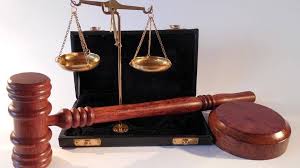 Административнаяответственность  Кодекс  Республики Беларусь об административных правонарушениях6 января . № 91-ЗПринят Палатой представителей 18 декабря .
Одобрен Советом Республики 18 декабря .Введен в действие с 1 марта .Статья 4.2. Возраст, с которого наступает административная ответственность1. Административной ответственности подлежит физическое лицо, достигшее ко времени совершения правонарушения возраста шестнадцати лет. Физическое лицо, совершившее правонарушение в возрасте от четырнадцати до шестнадцати лет, подлежит административной ответственности только за:1) умышленное причинение телесного повреждения и иные насильственные действия либо нарушение защитного предписания (статья 10.1);2) оскорбление (статья 10.2);3) мелкое хищение (статья 11.1);4) умышленные уничтожение либо повреждение чужого имущества (статья 11.3);5) жестокое обращение с животным или избавление от животного (статья 16.29);6) мелкое хулиганство (статья 19.1).2. Не подлежит административной ответственности физическое лицо, достигшее установленного возраста административной ответственности, если будет установлено, что вследствие отставания в умственном развитии, не связанного с психическим расстройством (заболеванием), оно во время совершения деяния не могло сознавать его фактический характер и противоправность.Статья 10.1. Умышленное причинение телесного повреждения и иные насильственные действия либо нарушение защитного предписания1. Умышленное причинение телесного повреждения, не повлекшего за собой кратковременного расстройства здоровья или незначительной стойкой утраты трудоспособности, – влечет наложение штрафа в размере от 10 до 30 базовых величин.  2. Нанесение побоев, не повлекшее причинения телесных повреждений, умышленное причинение боли, физических или психических страданий, совершенные в отношении близкого родственника либо члена семьи, если в этих действиях нет состава преступления, либо нарушение защитного предписания – влекут наложение штрафа в размере до 10  базовых величин.  Статья 10.2. ОскорблениеОскорбление, то есть умышленное унижение чести и достоинства личности, выраженное в неприличной форме, – влечет наложение штрафа в размере до 20 базовых величин.Статья 11.1. Мелкое хищениеМелкое хищение имущества путем кражи, мошенничества, злоупотребления служебными полномочиями, присвоения или растраты, а равно попытка такого хищения – влекут наложение штрафа в размере от 2 до 30  базовых величин.  Статья 11.3. Умышленные уничтожение либо повреждение чужого имуществаУмышленные уничтожение либо повреждение чужого имущества, повлекшие причинение ущерба в незначительном размере, – влекут наложение штрафа в размере до 30 базовых величин.Статья 11.4. Присвоение найденного имуществаПрисвоение найденного заведомо чужого имущества или клада – влечет   наложение штрафа в размере до 5 базовых величин.Статья 18.14. Управление транспортным средством лицом, не имеющим права управления1. Управление транспортным средством лицом, не имеющим права управления этим средством, а равно передача управления транспортным средством лицу, не имеющему права управления, –влекут наложение штрафа в размере от 5 до 20  базовых величин.2. Те же действия, совершенные повторно в течение одного года после наложения административного взыскания за такие же нарушения, – влекут наложение штрафа в размере от 20 до 50 базовых величин, или общественные работы, или административный арест.Статья 18.20. Нарушение правил дорожного движения пешеходом и иными участниками дорожного движения либо отказ от прохождения проверки (освидетельствования)1. Нарушение правил дорожного движения пешеходом (прим:  нахождение без светоотражающего элемента на проезжей части дороги в темное время суток), лицом, управляющим велосипедом, гужевым транспортным средством, или лицом, участвующим в дорожном движении и не управляющим транспортным средством, –влечет наложение штрафа в размере от 1 до 3 базовых величин.Статья 18.15. Управление транспортным средством лицом, находящимся в состоянии опьянения, передача управления транспортным средством такому лицу либо отказ от прохождения проверки (освидетельствования)1.Управление транспортным средством лицом, находящимся в состоянии алкогольного опьянения, при наличии абсолютного этилового спирта в крови или выдыхаемом воздухе в концентрации до 0,8 промилле включительно или наличии паров абсолютного этилового спирта в концентрации до 380 микрограммов на один литр выдыхаемого воздуха включительно – влечет наложение штрафа в размере 100 базовых величин с лишением права заниматься определенной деятельностью сроком на три года.2. Управление транспортным средством лицом, находящимся в состоянии алкогольного опьянения при наличии абсолютного этилового спирта в крови или выдыхаемом воздухе в концентрации свыше 0,8 промилле или наличии паров абсолютного этилового спирта в концентрации свыше 380 микрограммов на один литр выдыхаемого воздуха или в состоянии, вызванном потреблением наркотических средств, психотропных веществ, их аналогов, токсических или других одурманивающих веществ, а равно отказ от прохождения в установленном порядке проверки (освидетельствования) на предмет определения состояния алкогольного опьянения или состояния, вызванного потреблением наркотических средств, психотропных веществ, их аналогов, токсических или других одурманивающих веществ, – влекут наложение штрафа в размере 200 базовых величин с лишением права заниматься определенной деятельностью сроком на пять лет.3. Передача управления транспортным средством лицу, находящемуся в состоянии алкогольного опьянения или состоянии, вызванном потреблением наркотических средств, психотропных веществ, их аналогов, токсических или других одурманивающих веществ, – влечет наложение штрафа в размере от 50 до ста базовых величин с лишением права заниматься определенной деятельностью сроком на три года.Статья 19.1. Мелкое хулиганствоОскорбительное приставание к гражданам и другие умышленные действия, нарушающие общественныйпорядок, деятельность организаций или спокойствие граждан и выражающиеся в явном неуважении к обществу, – влекут наложение штрафа в размере от 2  до 30 базовых величин. Статья 19.3. Распитие алкогольных, слабоалкогольных напитков или пива, потребление наркотических средств, психотропных веществ или их аналогов в общественном месте либо появление в общественном месте или на работе в состоянии опьянения1. Распитие алкогольных, слабоалкогольных напитков или пива на улице, стадионе, в сквере, парке, общественном транспорте или в других общественных местах, кроме мест, предназначенных для употребления алкогольных, слабоалкогольных напитков или пива, либо появление в общественном месте в состоянии алкогольного опьянения, оскорбляющем человеческое достоинство и общественную нравственность, – влекут наложение штрафа в размере до восьми базовых величин.2. Действия, предусмотренные частью 1 настоящей статьи, совершенные повторно в течение одного года после наложения административноговзыскания за такие же нарушения, – влекут наложение штрафа в размере от 2 до 15 базовых величин, или общественные работы, или административный арест.3. Появление в общественном месте в состоянии, вызванном потреблением без назначения врача-специалиста наркотических средств или психотропных веществ либо потреблением их аналогов, токсических или других одурманивающих веществ, оскорбляющем человеческое достоинство и общественную нравственность, а равно отказ от прохождения в установленном порядке проверки (освидетельствования) на предмет определения состояния, вызванного потреблением наркотических средств, психотропных веществ, их аналогов, токсических или других одурманивающих веществ,  – влечет наложение штрафа в размере от 5 до 10 базовых величин.5. Потребление без назначения врача-специалиста наркотических средств или психотропных веществ в общественном месте либо потребление их аналогов в общественном месте – влекут наложение штрафа в размере от 10  до 15 базовых величинСтатья 19.6. Заведомо ложное сообщение1. Заведомо ложное сообщение, повлекшее принятие мер реагирования милицией, скорой медицинской помощью, подразделениями по чрезвычайным ситуациям или другими специализированными службами, – влечет наложение штрафа в размере от 4 до 15 базовых величин.2. То же действие, совершенное повторно в течение одного года после наложения административного взыскания за такое же нарушение, – влечет наложение штрафа в размере от20  до 30 базовых величинСтатья 19.9. Курение (потребление) табачных изделий в запрещенных местахКурение (потребление) табачных изделий, использование электронных систем курения, систем для потребления табака в местах, где они в соответствии с законодательными актами запрещены, – влечет наложение штрафа в размере до 4 базовых величинГЛАВА 9 
АДМИНИСТРАТИВНАЯ ОТВЕТСТВЕННОСТЬ НЕСОВЕРШЕННОЛЕТНИХСтатья 9.1. Административная ответственность несовершеннолетнихАдминистративная ответственность несовершеннолетних в возрасте от шестнадцати до восемнадцати лет, совершивших административные правонарушения, а также несовершеннолетних в возрасте от четырнадцати до шестнадцати лет, совершивших административные правонарушения, предусмотренные частью 1 статьи 4.2 настоящего Кодекса, наступает в соответствии с настоящим Кодексом с учетом особенностей, установленных настоящей главой.Статья 9.2. Особенности наложения административного взыскания на несовершеннолетнего1. К лицу, совершившему административное правонарушение, в возрасте от четырнадцати до восемнадцати лет административные взыскания применяются на общих основаниях с учетом следующих особенностей:1) в отношении него не могут применяться общественные работы, административный арест;2) размер налагаемого на него штрафа не может превышать двух базовых величин, а в случае наложения на него штрафа в соответствии с санкцией, предусмотренной для индивидуального предпринимателя, – четырех базовых величин (независимо от размера штрафа, предусмотренного в санкции). В случае, если санкция предусматривает административное взыскание только в виде штрафа, а у несовершеннолетнего отсутствуют заработок, стипендия или иной доход, к нему применяются меры воспитательного воздействия;3) лишение права заниматься определенной деятельностью может налагаться на срок не более одного года.2. При наложении административного взыскания на лицо, совершившее административное правонарушение, в возрасте от четырнадцати до восемнадцати лет кроме смягчающих и отягчающих ответственность обстоятельств, предусмотренных статьями 7.2 и 7.3 настоящего Кодекса, учитываются:1) условия его жизни и воспитания;2) уровень его интеллектуального, волевого и психического развития, иные особенности личности несовершеннолетнего;3) влияние на его поведение родителей или лиц, их заменяющих, а также близких родственников, членов семьи и иных старших по возрасту лиц;4) характеристика по месту его учебы и (или) работы (при ее наличии).3. Лицу, совершившему административное правонарушение, в возрасте от четырнадцати до восемнадцати лет разъясняется содержание положений законодательства, в связи с нарушением которых на него налагается административное взыскание.4. Совершение административного правонарушения несовершеннолетним как смягчающее обстоятельство учитывается в совокупности с другими смягчающими и отягчающими ответственность обстоятельствами.Статья 9.3. Особенности освобождения несовершеннолетних от административной ответственности1. Лицо, совершившее административное правонарушение, в возрасте от четырнадцати до восемнадцати лет вне зависимости от категории административного правонарушения может быть освобождено от административной ответственности с применением к нему предупреждения.2. Освобождение лиц, совершивших административные правонарушения, в возрасте от четырнадцати до восемнадцати лет от административной ответственности с применением других мер профилактического воздействия осуществляется по общим правилам, установленным настоящим Кодексом.Статья 9.4. Меры воспитательного воздействия1. При освобождении от административной ответственности несовершеннолетнего, совершившего административное правонарушение, к нему в целях воспитания могут применяться следующие меры воспитательного воздействия:1) разъяснение законодательства;2) возложение обязанности принести извинения потерпевшему;3) возложение обязанности загладить причиненный вред;4) ограничение досуга.2. К несовершеннолетнему могут быть применены как одна, так и несколько мер воспитательного воздействия.Статья 9.5. Содержание мер воспитательного воздействия1. Разъяснение законодательства заключается в разъяснении несовершеннолетнему противоправного характера и общественной вредности совершенного им административного правонарушения, в том числе причиненного этим правонарушением вреда, а также негативных правовых последствий повторного совершения им новых правонарушений.2. Обязанность принести извинения заключается в возложении на несовершеннолетнего обязанности извиниться перед потерпевшим за совершенное административное правонарушение в публичной или иной форме, определенной судом, органом, ведущим административный процесс.3. Обязанность загладить причиненный вред заключается в фактическом возмещении несовершеннолетним вреда, причиненного административным правонарушением. При применении такой меры воспитательного воздействия учитываются имущественное положение несовершеннолетнего и его родителей или лиц, их заменяющих, наличие у него соответствующих трудовых и иных навыков.4. Ограничение досуга заключается в возложении на несовершеннолетнего обязанности соблюдения на срок до тридцати суток определенного порядка использования свободного от учебы и (или) работы времени. При применении данной меры воспитательного воздействия орган, ведущий административный процесс, может предусмотреть:1) запрет посещения несовершеннолетним определенных мест пребывания, использования отдельных форм досуга, в том числе связанных с управлением транспортным средством;2) ограничения пребывания несовершеннолетнего вне места жительства или места пребывания в определенное время суток;3) возложение обязанности являться для регистрации в орган, осуществляющий контроль за поведением несовершеннолетнего.Статья 9.6. Срок, по истечении которого несовершеннолетний считается не подвергавшимся административному взысканиюЛицо, совершившее административное правонарушение, в возрасте от четырнадцати до восемнадцати лет считается не подвергавшимся административному взысканию:со дня исполнения постановления о наложении административного взыскания за совершение административного проступка;по истечении двух месяцев со дня исполнения постановления о наложении административного взыскания за совершение значительного административного правонарушения;по истечении шести месяцев со дня исполнения постановления о наложении административного взыскания за совершение грубого административного правонарушения;по истечении сроков давности исполнения постановления о наложении административного взыскания в случаях, предусмотренных частью 1 и частью 2 (при назначении административного взыскания в виде депортации) статьи 14.5 ПИКоАП;со дня прекращения исполнения постановления о наложении административного взыскания по основаниям, предусмотренным статьей 14.3 ПИКоАП;со дня освобождения от исполнения административного взыскания в случае, предусмотренном статьей 8.7 настоящего Кодекса. 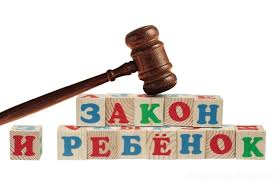 